СУМСЬКА МІСЬКА РАДАVІІІ СКЛИКАННЯ ХVIII СЕСІЯРІШЕННЯЗ метою впорядкування відносин між виконавчими органами Сумської міської ради, розпорядниками та одержувачами бюджетних коштів, враховуючи рішення Сумської міської ради від 23 грудня 2021 року № 2685-МР «Про внесення змін до структури апарату та виконавчих органів Сумської міської ради, затвердженої рішенням Сумської міської ради від 27 липня 2016 року № 1031-МР «Про затвердження структури апарату та виконавчих органів Сумської міської ради, їх загальної штатної чисельності», рішення Сумської міської ради від 24 листопада 2021 року № 2510-МР «Про програму «Автоматизація муніципальних телекомунікаційних систем на 2022-2024 роки Сумської міської територіальної громади», керуючись статтею 25 Закону України «Про місцеве самоврядування в Україні», Сумська міська радаВИРІШИЛА:
Затвердити Положення про організацію роботи у сфері інформаційних технологій у виконавчих органах Сумської міської ради згідно з додатком.Дане рішення набирає чинності 10 березня 2022 року.Організацію та контроль виконання рішення покласти на заступників міського голови відповідно до розподілу обов’язків. Сумський міський голова				                  Олександр ЛИСЕНКОВиконавець: Рєзнік О.М.                       _____________Положення про організацію роботи у сфері інформаційних технологій у виконавчих органах Сумської міської ради1. Загальні положення1.1. Положення про організацію роботи у сфері інформаційних технологій у виконавчих органах Сумської міської ради (далі – Положення) розроблено відповідно до законів України «Про місцеве самоврядування в Україні», «Про захист інформації в інформаційно-телекомунікаційних системах», «Про Національну програму інформатизації», з метою впорядкування роботи, визначення порядку взаємодії та розмежування повноважень між виконавчими органами Сумської міської ради в сфері інформаційних технологій, стандартизації та централізації роботи в цій сфері, підвищення прозорості та відкритості роботи виконавчих органів Сумської міської ради, забезпечення передбачуваності фінансування галузі.1.2. Виконавчим органом Сумської міської ради з питань інформаційних технологій є Управління цифрової трансформації Сумської міської ради (надалі по тексту – виконавчий орган Сумської міської ради з питань інформаційних технологій).1.3. У даному Положенні наведені нижче терміни вживаються в таких значеннях:Друкуюче обладнання – принтери, багатофункціональні пристрої, копіювальні апарати, розмножувальна техніка тощо.Інформатизація – сукупність взаємопов'язаних організаційних, правових, політичних, соціально-економічних, науково-технічних, виробничих процесів, що спрямовані на створення умов для задоволення інформаційних потреб громадян та суспільства на основі створення,  розвитку і використання інформаційних систем, мереж, ресурсів та інформаційних технологій, які побудовані на  основі застосування сучасної обчислювальної та комунікаційної техніки.Інформаційний ресурс – організована сукупність інформації, що міститься на електронних носіях та включає бази даних, інші масиви інформації в інформаційних системах.Інформаційна система – система, яка здійснює автоматизовану обробку даних і до складу якої входять технічні засоби їх обробки, програмне забезпечення, методи і процедури обробки цих даних в Сумській міській раді.Інформаційна технологія – цілеспрямована організована сукупність інформаційних процесів з використанням  засобів обчислювальної техніки, що забезпечують високу швидкість  обробки даних, швидкий пошук інформації,  розосередження даних, доступ до джерел інформації незалежно від місця їх розташування.IT-послуга – спосіб надання цінності у сфері інформаційних технологій, який надається одному або багатьом користувачам виконавчим органом Сумської міської ради з питань інформаційних технологій або іншим органом чи підприємством. ІТ-послуга базується на використанні інформаційних технологій і підтримує робочі процеси користувача.Комп’ютерна мережа Сумської міської ради – програмно-технічний комплекс, що забезпечує працездатність автоматизованої системи управління Сумської міської ради, доступ працівників виконавчих органів Сумської міської ради до інформаційних ресурсів Сумської міської ради і ресурсів всесвітньої комп'ютерної мережі Internet за допомогою комп'ютерних технологій, а також захист інформаційних ресурсів Сумської міської ради від несанкціонованих дій користувачів і порушників.Комп’ютерний парк виконавчих органів Сумської міської ради – автоматизовані робочі місця, клавіатури, комп’ютери, миші, монітори, ноутбуки, планшети, системні блоки тощо, які використовуються виконавчими органами для виконання своїх прямих обов’язків на робочих місцях.Комп’ютерна техніка – автоматизовані робочі місця, активне мережеве обладнання, джерела безперебійного живлення, друкуюче обладнання, клавіатури, комп’ютери, миші, монітори, ноутбуки, планшети, серверне обладнання, системні блоки, скануюче обладнання, фотоапарати тощо.Легалізація програмного забезпечення – приведення програмних продуктів, які використовуються у виконавчих органах Сумської міської ради, у відповідність із законами України та іншими нормативно-правовими актами, стандартами, нормами і правилами, що діють в Україні.Програма автоматизації – програма, затверджена рішенням Сумської міської ради, яка розроблена виконавчим органом Сумської міської ради з питань інформаційних технологій та/або іншим виконавчим органом, у якій зазначено, що вона є програмою автоматизації, та діє на період, у якому виникають дії за цим Положенням.Проєкт інформатизації та цифровізації – сукупність процесів, направлених на насичення фізичного світу електронно-цифровими пристроями, засобами, системами та налагодження електронно-комунікаційного обміну між ними, розвиток і використання інформаційних систем, мереж, ресурсів та інформаційних технологій.Цифровізація – насичення фізичного світу електронно-цифровими пристроями, засобами, системами та налагодження електронно-комунікаційного обміну між ними, що фактично уможливлює інтегральну взаємодію віртуального та фізичного, тобто створює кіберфізичний простір.Сфера інформаційних технологій у Сумській міській раді – сукупність процесів та заходів, що здійснюються у виконавчих органах Сумської міської ради та включає в себе:- розроблення програмного забезпечення та створення технологій;- програмне забезпечення та сервіси на його основі; - апаратне забезпечення та телекомунікаційне обладнання;- послуги в галузі інформаційних технологій (консалтинг, системна інтеграція, аутсорсинг, підтримка та обслуговування тощо);- телекомунікаційні послуги;- електронні комунікаційні послуги;- комплексну систему відеоспостереження в Сумській міській територіальній громаді;- комплексну волоконно-оптичну мережу зв’язку на території Сумської міської територіальної громади;- проєкти інформатизації, цифровізації, спрямовані на впровадження пріоритетних напрямів створення сучасної інформаційної інфраструктури в Сумській міській територіальній громаді, Сумській міській раді, виконавчих органах Сумської міської ради, на реалізацію концепції «Smart city», «Smart громада» тощо;- інформатизація, цифровізація процесів в Сумській міській територіальній громаді, Сумській міській раді, виконавчих органах Сумської міської ради тощо.2. Фінансування сфери інформаційних технологій2.1. Виконавчий орган Сумської міської ради з питань інформаційних технологій готує пропозиції щодо формування та розподілу бюджету сфери інформаційних технологій, інформатизації та цифровізації.2.2. За поданням виконавчого органу Сумської міської ради з питань інформаційних технологій, головний розпорядник бюджетних коштів, до складу якого він входить, планує всі видатки, пов’язані зі сферою інформаційних технологій, інформатизації та цифровізації Сумської міської ради.2.3. Придбання комп’ютерної техніки для виконавчих органів Сумської міської ради; впровадження нових інформаційних систем, ІТ-послуг, підтримка існуючих систем та програмного забезпечення у виконавчих органах Сумської міської ради; придбання та легалізація програмного забезпечення у виконавчих органах Сумської міської ради, підтримка існуючих та створення нових інформаційних систем, структурованих кабельних мереж та систем, мереж передачі даних для функціонування комп’ютерних систем та програмного забезпечення у виконавчих органах Сумської міської ради; забезпечення функціонування комплексної системи відеоспостереження в Сумській міській територіальній громаді, створення нової та/або розширення існуючої комплексної системи відеоспостереження в Сумській міській територіальній громаді, створення та забезпечення функціонування комплексної волоконно-оптичної мережі зв’язку на території Сумської міської територіальної громади, встановлення камер відеоспостерження, впровадження проєктів інформатизації, цифровізації в Сумській міській територіальній громаді, Сумській міській раді, виконавчих органах Сумської міської ради здійснюється в рамках програми автоматизації.2.4. До обсягів коштів програми автоматизації щорічно включається обов’язкове:2.4.1. Оновлення не менше 20% комп’ютерного парку виконавчих органів Сумської міської ради.2.4.2. Оновлення не менше 20% парку друкуючого обладнання виконавчих органів Сумської міської ради.2.4.3. Легалізація не менше 10% програмного забезпечення виконавчих органів Сумської міської ради.2.4.4. Реалізація проєктів інформатизації та цифровізації Сумської міської територіальної громади та/або Сумської міської ради, та/або виконавчих органів Сумської міської ради.2.5. До 2023 року юридичною особою, до якої входить виконавчий орган Сумської міської ради з питань інформаційних технологій, інформатизації та цифровізації плануються видатки, пов’язані зі сферою інформаційних технологій, інформатизації та цифровізації у Сумській міській раді відповідно до завдань програми автоматизації. 88З 2023 року головні розпорядники бюджетних коштів, окрім головного розпорядника бюджетних коштів, до складу якого входить виконавчий орган Сумської міської ради з питань інформаційних технологій, не планують видатки, пов’язані зі сферою інформаційних технологій, інформатизації та цифровізації у Сумській міській раді.2.6. З 2023 року Департамент фінансів, економіки та інвестицій Сумської міської ради не надає призначень та не здійснює фінансування видатків головних розпорядників бюджетних коштів, окрім головного розпорядника бюджетних коштів, до складу якого входить виконавчий орган Сумської міської ради з питань інформаційних технологій, якщо такі видатки стосуються сфери інформаційних технологій, інформатизації та цифровізації.2.7. Усі видатки, пов’язані зі сферою інформаційних технологій, інформатизації та цифровізації у Сумській міській раді, Сумській міській територіальній громаді включаються до програми автоматизації за головним розпорядником бюджетних коштів, до складу якого входить виконавчий орган Сумської міської ради з питань інформаційних технологій.3. Централізація сфери інформаційних технологій3.1. Виконавчим органом, що здійснює реалізацію політики Сумської міської ради в галузі інформаційних технологій, інформатизації та цифровізації є виконавчий орган Сумської міської ради з питань інформаційних технологій – Управління цифрової трансформації Сумської міської ради. 3.2. Усі виконавчі органи Сумської міської ради зобов’язані погоджувати будь-які власні рішення, що мають відношення до сфери інформаційних технологій, інформатизацій та цифровізацій (вибору програмного забезпечення, апаратних платформ, рішень, додатків, впровадження програмного забезпечення, інформаційних систем, прийняття в промислову експлуатацію інформаційних систем, забезпечення функціонування комплексної системи відеоспостереження в Сумській міській територіальній громаді, створення та забезпечення функціонування комплексної волоконно-оптичної мережі зв’язку на території Сумської міської територіальної громади, встановлення камер відеоспостерження, впровадження проєктів інформатизації, цифровізації в Сумській міській територіальній громаді, Сумській міській раді, виконавчих органах Сумської міської ради  тощо), з виконавчим органом Сумської міської ради з питань інформаційних технологій.Погодження здійснюється шляхом направлення електронного листа на офіційну електронну адресу виконавчого органу Сумської міської ради з питань інформаційних технологій, у якому має бути чітко описана суть питання. У відповідь на отриманий лист, виконавчий орган Сумської міської ради з питань інформаційних технологій протягом 2 робочих днів надає письмову інформацію щодо погодження або надсилає свої зауваження.У разі, якщо виконавчий орган Сумської міської ради не згоден із зауваженнями виконавчого органу Сумської міської ради з питань інформаційних технологій, остаточне рішення з такого питання приймається заступником міського голови/секретарем Сумської міської ради, згідно з розподілом обов’язків або міським головою.3.3. Виконавчий орган Сумської міської ради з питань інформаційних технологій погоджує всі договори всіх виконавчих органів Сумської міської ради, що стосуються здійснення ремонтів, перепланувань, реконструкцій приміщень, у яких знаходяться виконавчі органи Сумської міської ради, які мають чи повинні мати на своїй площі комп’ютерні мережі.3.4. При проведенні процедур закупівель у галузі інформаційних технологій, уповноважені особи виконавчих органів Сумської міської ради та уповноважені особи виконавчого комітету Сумської міської ради керуються специфікаціями до предмета закупівлі та кваліфікаційними критеріями, наданими виконавчим органом Сумської міської ради з питань інформаційних технологій.3.5. Будь-які переміщення комп’ютерної техніки, заміна робочих місць, зміна параметрів підключення до комп’ютерних мереж, створення нових робочих місць та підключень, інсталяція, заміна техніки тощо для працівників всіх виконавчих органів Сумської міської ради здійснюється виключно за погодженням виконавчого органу Сумської міської ради з питань інформаційних технологій та матеріально-відповідальної особи виконавчого органу Сумської міської ради.Погодження здійснюється шляхом направлення електронного листа на офіційну електронну адресу виконавчого органу Сумської міської ради з питань інформаційних технологій та друкованого листа до матеріально-відповідальної особи, в якому має бути чітко описана суть питання. У відповідь на отриманий лист виконавчий орган Сумської міської ради з питань інформаційних технологій протягом 2 робочих днів надає письмову інформацію щодо погодження або надсилає свої зауваження.У разі, якщо виконавчий орган Сумської міської ради не згоден із зауваженнями виконавчого органу Сумської міської ради з питань інформаційних технологій, остаточне рішення з такого питання приймається заступником міського голови/секретарем Сумської міської ради, згідно з розподілом обов’язків або міським головою.3.6. Реалізація будь-яких проєктів інформатизації та цифровізації Сумської міської територіальної громади, Сумської міської ради, виконавчих органів Сумської міської ради, здійснюється виключно за погодженням із виконавчим органом Сумської міської ради з питань інформаційних технологій. Погодження здійснюється шляхом направлення електронного листа на офіційну електронну адресу виконавчого органу Сумської міської ради з питань інформаційних технологій, у якому має бути чітко описана суть питання. У відповідь на отриманий лист виконавчий орган Сумської міської ради з питань інформаційних технологій протягом 2 робочих днів надає письмову інформацію щодо погодження або надсилає свої зауваження.У разі, якщо виконавчий орган Сумської міської ради не згоден із зауваженнями виконавчого органу Сумської міської ради з питань інформаційних технологій, остаточне рішення з такого питання приймається заступником міського голови/секретарем Сумської міської ради, згідно з розподілом обов’язків або міським головою.3.7. З 2023 року всі договори, пов’язані зі сферою інформаційних технологій, інформатизації та цифровізації у Сумській міській раді (зокрема: обслуговування та підтримка інформаційних систем та сервісів, програмного забезпечення; ремонт та технічне обслуговування комп’ютерної техніки; модернізації комп’ютерної техніки; заправка та регенерація картриджів друкуючих пристроїв; придбання витратних матеріалів для друкуючих пристроїв; монтаж та обслуговування комп’ютерних мереж у виконавчих органах тощо), укладаються від імені юридичної особи, до якої входить виконавчий орган Сумської міської ради з питань інформаційних технологій.3.8. До 2023 року від імені юридичної особи, до якої входить виконавчий орган Сумської міської ради з питань інформаційних технологій, інформатизації та цифровізації укладаються договори, пов’язані зі сферою інформаційних технологій у Сумській міській раді, відповідно до завдань програми автоматизації.4. Облік та розподіл комп’ютерної техніки, програмного забезпечення та інформаційних систем, продуктів, створених (придбаних) за проєктами інформатизації та цифровізації4.1. Придбана в рамках програми автоматизації комп’ютерна техніка, створені (придбані) за проєктами інформатизації та цифровізації продукти залишаються на балансі та обліковуються в юридичній особі, до якої входить виконавчий орган Сумської міської ради з питань інформаційних технологій.4.2. Розподіл техніки, придбаної за програмою автоматизації проводиться виконавчим органом Сумської міської ради з питань інформаційних технологій за погодженням із профільним заступником міського голови чи секретарем Сумської міської ради, що відповідно до розподілу обов’язків здійснює координацію діяльності виконавчого органу Сумської міської ради з питань інформаційних технологій, та здійснюється виходячи із технічних даних відповідності наявної у виконавчих органах Сумської міської ради техніки Стандартам комп’ютерної техніки Сумської міської ради.4.3. У разі необхідності придбання додаткової кількості комп’ютерної техніки для виконавчих органів Сумської міської ради, вони надають до виконавчого органу Сумської міської ради з питань інформаційних технологій ради інформацію щодо:1) кількості робочих місць, які необхідно обладнати;2) детального пояснення необхідності обладнання нових робочих місць;3) задач, які будуть вирішуватися на визначених робочих місцях;4) переліку програмного забезпечення, яке буде використовуватись на визначених робочих місцях;5) додаткових вимог до робочого місця із обґрунтуванням таких вимог;6) додаткових технічних засобів та обладнання, якими необхідно комплектувати робочі місця із обґрунтуванням таких вимог.4.4. Комп’ютерна техніка, придбана за програмою автоматизації, безоплатно передається від юридичної особи, до якої входить виконавчий орган Сумської міської ради з питань інформаційних технологій, до виконавчих органів Сумської міської ради на відповідальне зберігання із правом користування на підставі укладених договорів.4.5. Виконавчі органи Сумської міської ради зі статусом юридичної особи, що отримують за програмою автоматизації комп’ютерну техніку, обліковують її на рахунках позабалансового обліку.4.6. На вимогу виконавчого органу Сумської міської ради з питань інформаційних технологій виконавчі органи Сумської міської ради мають повернути отриману в рамках програми автоматизації техніку протягом 5 робочих днів з моменту отримання письмової вимоги. Підставою для повернення техніки можуть бути: неналежне використання техніки виконавчими органами Сумської міської ради, недотримання виконавчими органами Сумської міської ради завдань програми автоматизації, необхідність перерозподілу техніки, надлишок техніки у виконавчих органах Сумської міської ради, реалізація нових проєктів Сумською міською радою тощо.4.7. До 2023 року виконавчий орган Сумської міської ради з питань інформаційних технологій має організувати поступову передачу наявної у виконавчих органах Сумської міської ради комп’ютерної техніки на баланс юридичної особи, до якої входить виконавчий орган Сумської міської ради з питань інформаційних технологій.4.8. Юридична особа, до якої входить виконавчий орган Сумської міської ради з питань інформаційних технологій, централізовано закуповує програмне забезпечення та інформаційні системи для всіх виконавчих органів Сумської міської ради.4.9. Юридична особа, до якої входить виконавчий орган Сумської міської ради з питань інформаційних технологій, є централізованим замовником реалізації проєктів інформатизації та цифровізації Сумської міської територіальної громади, Сумської міської ради, виконавчих органів Сумської міської ради.4.9. Виконавчий орган Сумської міської ради з питань інформаційних технологій організовує впровадження систем електронного документообігу, інформаційних систем, сервісів та ІТ-послуг для всіх виконавчих органів Сумської міської ради, проєктів інформатизації та цифровізації Сумської міської територіальної громади, Сумської міської ради, виконавчих органів Сумської міської ради.4.10. Виконавчий орган Сумської міської ради з питань інформаційних технологій організовує створення оперативного запасу витратних матеріалів, запасних частин, блоків, вузлів, матеріалів для забезпечення безперебійної роботи комп’ютерної техніки та мереж власними силами.4.11. У разі припинення дії цього Положення, придбана в рамках програми автоматизації комп’ютерна техніка, передається на баланс виконавчим органам Сумської міської ради, у яких вона знаходиться в користуванні, або для потреб яких її було закуплено, якщо інше не визначено документом, що заміняє дане Положення.5. Стандартизація5.1. Стандарти комп’ютерної техніки, стандарти програмного забезпечення, стандарти комп’ютерних мереж (далі – Стандарти) затверджуються з метою уніфікації апаратних та програмних платформ, мереж, що використовуються у виконавчих органах Сумської міської ради.5.2. Стандарти розробляються виконавчим органом Сумської міської ради з питань інформаційних технологій.5.3. Рекомендації до Стандартів можуть надаватись профільними робочими групами, створеними розпорядженням міського голови.5.4. Стандарти затверджуються міським головою та є обов’язковими до дотримання для всіх виконавчих органів Сумської міської ради.5.5. Для виконання окремих спеціальних задач, що ставлять вищі вимоги до апаратного забезпечення чи не можуть бути виконані за допомогою описаних в Стандартах програмних додатків чи конфігурацій техніки та вимагають іншої програмної чи апаратної платформи, за погодженням із виконавчим органом Сумської міської ради з питань інформаційних технологій можуть застосовуватися конфігурації, відмінні від описаних у Стандартах.У разі типовості задач та конфігурацій, обрані конфігурації та їх призначення додаються до Стандартів.5.6. Стандарти у разі виникнення необхідності переглядаються виконавчим органом Сумської міської ради з питань інформаційних технологій.За результатами розгляду виконавчим органом Сумської міської ради з питань інформаційних технологій приймається рішення щодо внесення змін до чинних Стандартів.5.7. У разі прийняття рішення про необхідність внесення планових змін до Стандартів, виконавчий орган Сумської міської ради з питань інформаційних технологій готує відповідні зміни до розпорядження міського голови.5.8. Розпорядження міського голови про затвердження Стандартів, які містять інформацію з обмеженим доступом, що в разі її розповсюдження може нанести шкоду інформаційній безпеці Сумської міської ради, не можуть бути надані стороннім особам.6. Правила роботи та політики безпеки6.1. Виконавчим органом Сумської міської ради з питань інформаційних технологій розробляється Політика інформаційної безпеки в Сумській міській раді.6.2. Політика інформаційної безпеки в Сумській міській раді включає в себе також правила роботи в комп’ютерній мережі Сумської міської ради правила роботи з ІТ-послугами в Сумській міській раді, регламент функціонування та використання комплексної системи відеоспостереження в Сумській міській територіальній громаді, комплексної волоконно-оптичної мережі зв’язку на території Сумської міської територіальної громади, правила роботи з продуктами, створеними за реалізованими проєкти інформатизації, цифровізації в Сумській міській раді, виконавчих органах Сумської міської ради.6.3. Політика інформаційної безпеки в Сумській міській раді затверджуються міським головою та є обов’язковою для дотримання для всіх працівників виконавчих органів Сумської міської ради.6.4. Розпорядження міського голови про затвердження Політики інформаційної безпеки в Сумській міській раді містять інформацію з обмеженим доступом, що в разі її розповсюдження може нанести шкоду інформаційній безпеці Сумської міської ради, і не можуть бути надані стороннім особам.6.5. Працівники виконавчого органу Сумської міської ради з питань інформаційних технологій мають безперешкодний доступ до будь-якого обладнання чи інформації, що належать, використовується чи обробляється в Сумській міській раді, її виконавчих органах.6.6. За заявою працівників виконавчого органу Сумської міської ради з питань інформаційних технологій, їм надаються облікові записи з адміністративним правами до будь-яких інформаційних систем, баз даних, програмних продуктів, що належать, використовуються чи обробляються в Сумській міській раді, її виконавчих органах.6.7. У разі наявності наміру сторонніх осіб, що не є співробітниками виконавчих органів Сумської міської ради, її комунальних підприємств,  установ, організацій, отримати доступ до комп’ютерної техніки, супутнього обладнання, електронної інформації, інформаційних систем, баз даних, до інформації, що отримується та передається комплексною системою відеоспостереження в Сумській територіальній громаді та комплексною волоконно-оптичною мережею зв’язку на території Сумської міської територіальної громади, програмних продуктів, що належать, використовуються чи обробляються в Сумській міській раді, її виконавчих органах, комунальних підприємствах та установах, керівники виконавчих органів Сумської міської ради, її комунальних підприємств чи установ зобов’язані, негайно повідомити про це виконавчий орган Сумської міської ради з питань інформаційних технологій.Секретар Сумської міської ради                                                     Олег РЄЗНІКВиконавець: Рєзнік О.М.                       ___________
Рішення доопрацьоване та вичитано, текст відповідає оригіналу прийнятого рішення та вимогам статей 6-9 Закону України «Про доступ до публічної інформації» та Закону України «Про захист персональних даних».Проєкт рішення Сумської міської ради «Про Положення про організацію роботи у сфері інформаційних технологій у виконавчих органах Сумської міської ради» був оприлюднений 19.01.2022 року п. 1 та завізований:Виконавець: Рєзнік О.М. 700-568     _____________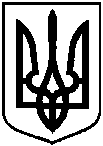 від 16 лютого 2022 року № 2738 - МР м. СумиПро Положення про організацію роботи у сфері інформаційних технологій у виконавчих органах Сумської міської радиДодатокдо рішення Сумської міської ради «Про Положення про організацію роботи у сфері інформаційних технологій у виконавчих органах Сумської міської ради» 
16 лютого 2022 року № 2738 - МРСекретар Сумської міської радиО.М. РєзнікНачальник відділу бухгалтерського обліку та звітності, головний бухгалтерО.А. КостенкоКеруючий справами виконавчого комітетуЮ.А. ПавликНачальник правового управління О.В. Чайченко